О проведении месячника безопасности  людей на водных объектах на территории Тутаевского муниципального районав осенне-зимний период 2022-2023 годовВ соответствии с Федеральным законом №131-ФЗ от 06.10.2003                     «Об общих принципах организации местного самоуправления в Российской Федерации и в целях предотвращения несчастных случаев и гибели людей на водных объектах в период ледостава на водоёмах Тутаевского муниципального района,  Администрация Тутаевского  муниципального  района  ПОСТАНОВЛЯЕТ:Провести месячник безопасности людей на водных объектах на территории Тутаевского муниципального   района с 15 ноября по               15  декабря  2022  года.Рекомендовать Администрациям Константиновского, Чебаковского, Левобережного и Артемьевского сельских поселений Тутаевского муниципального района, а также Муниципальному учреждению «Единая дежурно-диспетчерская служба Тутаевского муниципального района» совместно с отделом по ВМР, ГО и ЧС Администрации Тутаевского МР:Провести профилактическую и пропагандистскую работу с населением по вопросам безопасного поведения на водоёмах в период ледостава о соблюдении основных правил безопасного поведения на ледовом покрытии.Разработать и утвердить планы проведения месячника на водных объектах.Разработать комплекс мероприятий по предупреждению гибели людей на водных объектах; обратить особое внимание на места несанкционированного выхода граждан и выезда автотранспортных средств на лёд водоёмов.Директору МУ «ЕДДС ТМР» (А.А.Изюмов):Осуществлять    учёт     мест   массового выхода  людей  на  лёд водоёмов и подлёдного лова рыбы.2.2. Совместно с МБУ «Управление комплексного содержания территории ТМР» (Архиповский А.Н.) до 01 декабря 2022 года установить на правом и левом берегах реки Волга в черте городского поселения Тутаев знаки, запрещающие выход людей и выезд автотранспортных средств на лёд.          2.3. До 01.12.2022 у постоянного места оборудования пешей ледовой переправы оборудовать стационарный пост для дежурства спасательной смены.Рекомендовать МО МВД России «Тутаевский» организовать патрулирование набережной реки Волга в городском поселении Тутаев, с целью соблюдения правопорядка и недопущения выхода людей на лёд.Опубликовать настоящее постановление в Тутаевской   массовой муниципальной газете «Берега» и на сайте Администрации Тутаевского муниципального района.Контроль за исполнением настоящего постановления оставляю за собой.Постановление вступает в силу с момента его подписания.Глава Тутаевскогомуниципального района                                          Д.Р. Юнусов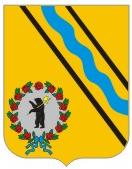 Администрация  Тутаевского  муниципального  районаПОСТАНОВЛЕНИЕ   от 08.11.2022  №  834-п   г. Тутаев